Chinese test 6 format and instructions.  It will be tested on 12/2 (TUESDAY).姓名：____________________          _______月  ________ 日   星期_______________(I will help all students to do name and date)For the answers about the test, you can review on quizlet （named as Chinese test 6）, review words list : 爸爸(dada)， 哥哥(older brother)， 姐姐(older sister)，英国人(English)，牛(cow), 马(horse)，虫(worm), 鸟 (bird), 羊(goat or sheep), 不在(not here or not there), 在不在(is here/there or not?) 你(you)。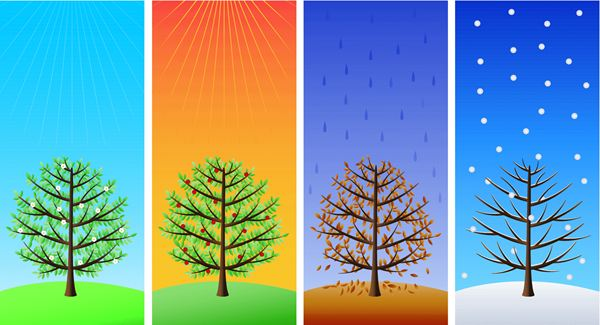 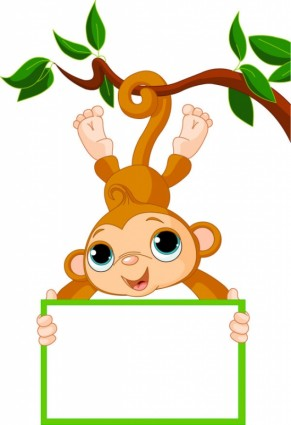 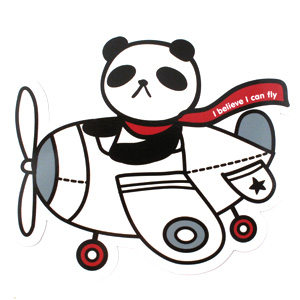 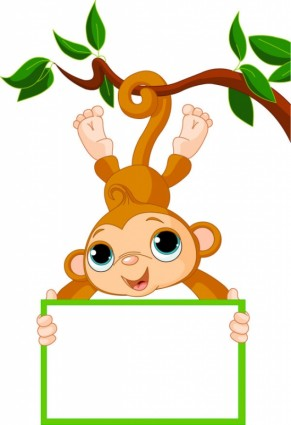 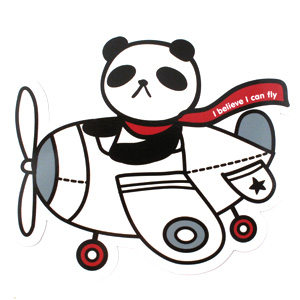           听      圈 (circle what the teacher said， for example, if I say “牛”for the first questions, students will circle “(2) 牛”)                    写    号    码(write the number for character, for example, if I say “number 1”is “小牛”, students will write “1”on the left side box of “小马”。)                    写    号    码(write the number for character, for example, if I say “number 1”is “小牛”, students will write “1”on the left side box of “小马”。)                    写    号    码(write the number for character, for example, if I say “number 1”is “小牛”, students will write “1”on the left side box of “小马”。)                    写    号    码(write the number for character, for example, if I say “number 1”is “小牛”, students will write “1”on the left side box of “小马”。)           填     空 (fill character in the blank)   word bank will be provided like this:   在， 里，人，马，students will choose one correct character to each question)1. (1) 马  (2) 牛   (3) 你2.  (1) 坐 (2) 水(3) 个3. (1) 人  (2) 羊   (3) 虫4. (1) 弟  (2) 爸   (3) 鸟   1小马小鸟小虫______ 不 ____？小_____不在？我是英国_____。在， 里，人，马1. (1) 马  (2) 牛   (3) 你2.  (1) 坐 (2) 水(3) 个3. (1) 人  (2) 羊   (3) 虫4. (1) 弟  (2) 爸   (3) 鸟   姐姐  小牛小虫______ 不 ____？小_____不在？我是英国_____。在， 里，人，马1. (1) 马  (2) 牛   (3) 你2.  (1) 坐 (2) 水(3) 个3. (1) 人  (2) 羊   (3) 虫4. (1) 弟  (2) 爸   (3) 鸟   哥哥不在小虫______ 不 ____？小_____不在？我是英国_____。在， 里，人，马1. (1) 马  (2) 牛   (3) 你2.  (1) 坐 (2) 水(3) 个3. (1) 人  (2) 羊   (3) 虫4. (1) 弟  (2) 爸   (3) 鸟   小羊小虫小虫______ 不 ____？小_____不在？我是英国_____。在， 里，人，马